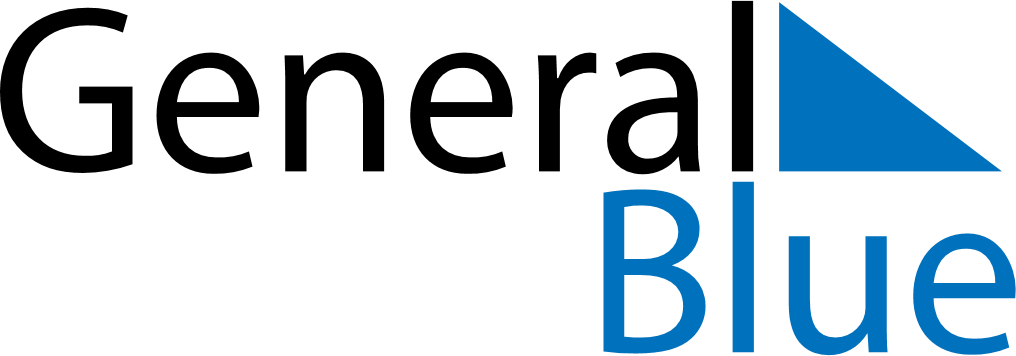 March 2021March 2021March 2021March 2021March 2021March 2021BangladeshBangladeshBangladeshBangladeshBangladeshBangladeshSundayMondayTuesdayWednesdayThursdayFridaySaturday1234567891011121314151617181920Mujib’s Birthday & Children’s Day21222324252627Genocide Remembrance DayIndependence Day28293031NOTES